П О С Т А Н О В Л Е Н И Еот ___________________г. МайкопО внесении изменений в постановление Администрации муниципального образования «Город Майкоп» от 18.04.2012 № 267 «Об организации Конкурса на право размещения нестационарных торговых объектов на территории муниципального образования «Город Майкоп»В соответствии с Федеральным законом от 28.12.2009 № 381-ФЗ «Об основах государственного регулирования торговой деятельности в Российской Федерации», п о с т а н о в л я ю:1. Внести в постановление Администрации муниципального образования «Город Майкоп» от 18.04.2012 № 267 «Об организации Конкурса на право размещения нестационарных торговых объектов на территории муниципального образования «Город Майкоп» (в редакции постановлений Администрации муниципального образования «Город Майкоп» от 05.05.2012 № 325, от 31.05.2012 № 409, от 29.06.2012 № 489, от 19.11.2013 № 860, от 31.12.2013 № 988, от 21.04.2014 № 278, от 05.05.2014 № 311, от 28.05.2014 № 377, от 20.06.2014 № 426, от 29.10.2014 № 745, от 02.07.2015 № 438, от 27.11.2015 № 849, от 28.01.2016 № 61, от 20.09.2016 № 799, от 26.07.2017 № 819, от 26.04.2018 г. № 558, от 13.07.2018 № 883, от 15.10.2018 № 1216), следующие изменения:1.1. Абзац 1 пункта 1 Методики определения стартового размера финансового предложения за право размещения нестационарного торгового объекта на территории муниципального образования «Город Майкоп» изложить в следующей редакции: «1. Для нестационарных торговых объектов площадью до 10 кв. м. включительно:»;1.2. Пункт 2 Методики определения стартового размера финансового предложения за право размещения нестационарного торгового объекта на территории муниципального образования «Город Майкоп» изложить в следующей редакции:«2. Для нестационарных торговых объектов площадью свыше 10 кв.м:Стартовый размер финансового предложения за право размещения нестационарного торгового объекта на территории муниципального образования «Город Майкоп» определяется по следующей формуле:,Sp - стартовый размер финансового предложения за право размещения нестационарного торгового объекта в год;C - базовый размер финансового предложения за 1 кв.м размещения нестационарного торгового объекта, равный 400 рублям в месяц;T - коэффициент, учитывающий тип нестационарного торгового объекта, согласно таблице № 2;Таблица № 2Cn - коэффициент, учитывающий специализацию нестационарного торгового объекта, согласно таблице № 3;Таблица № 3S - площадь размещения нестационарного торгового объекта в кв. м.».2. Опубликовать настоящее постановление в газете «Майкопские новости» и разместить на официальном сайте Администрации муниципального образования «Город Майкоп».3. Постановление «О внесении изменений в постановление Администрации муниципального образования «Город Майкоп» от 18.04.2012 № 267 «Об организации Конкурса на право размещения нестационарных торговых объектов на территории муниципального образования «Город Майкоп» вступает в силу со дня его официального опубликования.Глава муниципальногообразования «Город Майкоп»                                                    А. Л. ГетмановАдминистрация муниципальногообразования «Город Майкоп»Республики Адыгея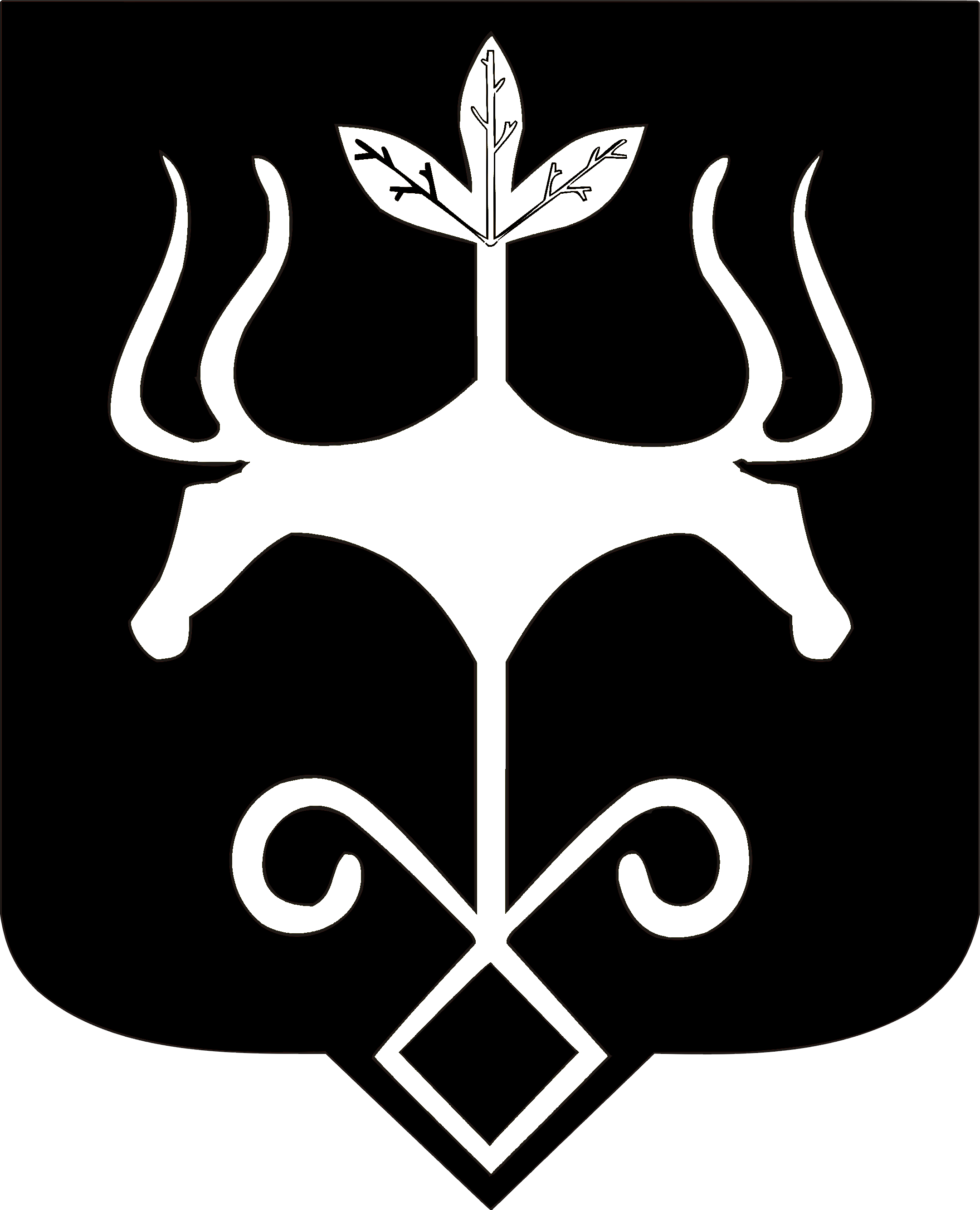 Адыгэ Республикэммуниципальнэ образованиеу «Къалэу Мыекъуапэ»  и Администрацие№
п/пСпециализация нестационарного торгового объектаЗначение коэффициента Т1.Киоск, павильон, аттракцион  (площадью свыше 50 кв.м)0,42.Киоск, павильон, аттракцион  (площадью от 11 до 20 кв.м включительно)0,653.Киоск, павильон, аттракцион  (площадью от 21 до 30 кв.м включительно)0,64.Киоск, павильон, аттракцион  (площадью от 31 до 40 кв.м включительно)0,555.Киоск, павильон, аттракцион  (площадью от 41 до 50 кв.м включительно)0,506.Сезонное (летнее) кафе0,6№ п/пСпециализация нестационарного торгового объектаЗначение коэффициента Сп1.Бытовые услуги0,32.Периодическая печать0,53.Хлебобулочные и выпечные изделия0,94.Бакалейно-кондитерские изделия0,95.Услуги общественного питания0,86.Продовольственные товары0,97.Непродовольственные товары0,8